ANEXO II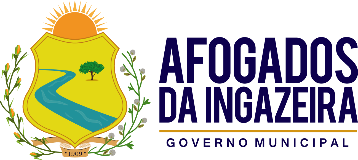 COMPROVANTE DE INSCRIÇÃO – PROCESSO SELETIVO Nº 02/2021SECRETARIA MUNICIPAL DE EDUCAÇÃO DE AFOGADOS DA INGAZEIRANome do Candidato: ______________________________________________Nº de Inscrição: ______Identidade nº: ________________Órgão Expedidor: __________CPF: __________________________
Declaro concordar com as condições estabelecidas no Edital desta seleção, Portaria nº 013 de 04 de janeiro de 2021, de que são verdadeiras as informações declaradas na inscrição.Local ___________________________________/ PE ____de _________________de 2021.